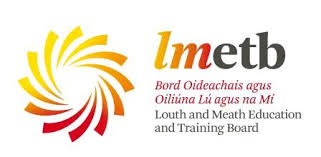 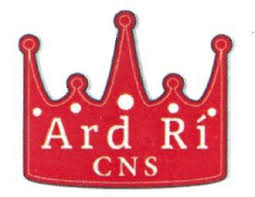 APPLICATION FORM FOR ADMISSION – 2024/2025Please ensure you return the following documents to the school to complete the application:	An original long birth-certificate (together with a copy)Recent proof of address (only registered utility bills or bank statements dated within the last three months and in the name of the parent(s)/guardian(s) will be accepted)____________________							____________________(Parent / Guardian 1)								(Date)____________________							____________________(Parent / Guardian 1)								(Date)This is an Application Form for admission and does not constitute an offer of a place, implied or otherwise.This is an Application Form for admission and does not constitute an offer of a place, implied or otherwise.Completed applications will be accepted from: 2nd of October 2023The closing date for receipt of applications is:23rd of October 2023All Application Forms and accompanying documentation should be sent to:For office use onlyAdmissionsArd Rí Community National SchoolNavanCo MeathC15 D340Date received: ____/____/________School Stamp:Please tick the Class Group the child is applying to enter                                                                                       Junior Infants                     First Class                       Third Class                           Fifth ClassSenior Infants                     Second Class                 Fourth Class                         Sixth ClassPlease complete all sections of the following application using BLOCK CAPITALSPlease complete all sections of the following application using BLOCK CAPITALSPlease complete all sections of the following application using BLOCK CAPITALSPlease complete all sections of the following application using BLOCK CAPITALSPlease complete all sections of the following application using BLOCK CAPITALSPlease complete all sections of the following application using BLOCK CAPITALSPlease complete all sections of the following application using BLOCK CAPITALSPlease complete all sections of the following application using BLOCK CAPITALSPlease complete all sections of the following application using BLOCK CAPITALSPlease complete all sections of the following application using BLOCK CAPITALSPlease complete all sections of the following application using BLOCK CAPITALSPlease complete all sections of the following application using BLOCK CAPITALSPlease complete all sections of the following application using BLOCK CAPITALSPlease complete all sections of the following application using BLOCK CAPITALSPlease complete all sections of the following application using BLOCK CAPITALSPlease complete all sections of the following application using BLOCK CAPITALSPlease complete all sections of the following application using BLOCK CAPITALSSECTION 1 – CHILD DETAILSSECTION 1 – CHILD DETAILSSECTION 1 – CHILD DETAILSSECTION 1 – CHILD DETAILSSECTION 1 – CHILD DETAILSSECTION 1 – CHILD DETAILSSECTION 1 – CHILD DETAILSSECTION 1 – CHILD DETAILSSECTION 1 – CHILD DETAILSSECTION 1 – CHILD DETAILSSECTION 1 – CHILD DETAILSSECTION 1 – CHILD DETAILSSECTION 1 – CHILD DETAILSSECTION 1 – CHILD DETAILSSECTION 1 – CHILD DETAILSSECTION 1 – CHILD DETAILSSECTION 1 – CHILD DETAILSDetails of the young person for whom this application is being made.Details of the young person for whom this application is being made.Details of the young person for whom this application is being made.Details of the young person for whom this application is being made.Details of the young person for whom this application is being made.Details of the young person for whom this application is being made.Details of the young person for whom this application is being made.Details of the young person for whom this application is being made.Details of the young person for whom this application is being made.Details of the young person for whom this application is being made.Details of the young person for whom this application is being made.Details of the young person for whom this application is being made.Details of the young person for whom this application is being made.Details of the young person for whom this application is being made.Details of the young person for whom this application is being made.Details of the young person for whom this application is being made.Details of the young person for whom this application is being made.First Name:Middle Name:Surname:Child’s Address:Child’s Address:Child’s Address:Child’s Address:Eircode:PPSN:Date of Birth:DayDayDayDayMonthMonthMonthMonthYearYearYearYearYearYearYearYearDate of Birth:SECTION 2 – DETAILS OF PARENT/GUARDIANSECTION 2 – DETAILS OF PARENT/GUARDIANSECTION 2 – DETAILS OF PARENT/GUARDIANThis information is sought for the purposes of making contact about this application. If more than one name is given but the address is the same, only one letter will issue and will be addressed to both individuals.This information is sought for the purposes of making contact about this application. If more than one name is given but the address is the same, only one letter will issue and will be addressed to both individuals.This information is sought for the purposes of making contact about this application. If more than one name is given but the address is the same, only one letter will issue and will be addressed to both individuals.Parent / Guardian 1Parent / Guardian 2Prefix: (e.g. Mr. / Ms. / Ms. etc.)First Name:Surname:Address:Address:Address:Eircode:Telephone no.Email address:Relationship to child:SECTION 3 – STUDENT CODE OF BEHAVIOURPlease confirm that the Student Code of Behaviour is acceptable to you as a parent/guardian and you shall make all reasonable efforts to ensure compliance with same by the child if s/he secures a place in the school. Please note that the Code of Behaviour can be found on http://www.ardricns.ie/wp-content/uploads/2014/07/Code-of-Behaviour-May-2018.pdf or from the school office.I _______________________________________ confirm that the Code of Behaviour for the school is acceptable to me as the child’s Parent/Guardian and I shall make all reasonable efforts to ensure compliance by the child if s/he secures a place in the school.SECTION 4 - SELECTION CRITERIA FOR ADMISSION IN THE EVENT OF OVERSUBSCRIPTIONThis information will assist in determining whether the child meets the admission requirements.The list of questions is in the order of priority as per the Admission Policy for Ard Rí Community National School.If the child currently has any siblings in this school, please indicate their names and current class. If the child currently has any siblings in this school, please indicate their names and current class. Name:           Class:Name:           Class:(iii) Name:           Class:Please confirm the child’s address for the purpose of determining whether s/he resides in the catchment area. Please note that recent proof of address will be required in support of this. (Only registered utility bills or bank statements dated within the last three months and in the name of the parent(s)/guardian(s) will be accepted.)  Please confirm the child’s address for the purpose of determining whether s/he resides in the catchment area. Please note that recent proof of address will be required in support of this. (Only registered utility bills or bank statements dated within the last three months and in the name of the parent(s)/guardian(s) will be accepted.)  Address:Address:Address:Address:IMPORTANT INFORMATION:You are required to submit:An original long birth-certificate (together with a copy), andRecent proof of address - only registered utility bills or bank statements dated within the last three months and in the name of the parent(s)/guardian(s) will be accepted. All the information that you provide in this Application Form is taken in good faith. If it is found that any of the information is incorrect, misleading or incomplete, the application may be rendered invalid.Please understand that it your responsibility to inform the school of any change in contact information or circumstances relating to this application.For information regarding how your data is processed by the school and LMETB, please see overleaf.Please sign below to demonstrate that you have read and understood this information.OFFICE USE ONLYDate Application Received: Checked by:Date entered on School Database:Entered by:DATA PROTECTIONThe Board of Management of Ard Rí Cmmunity NS is a committee of LMETB, Abbey Road, Navan which is a data controller under the General Data Protection Regulations and the Data Protection Acts 1988 - 2018. The Data Protection Officer for LMETB is Ms Sinéad Barry and can be contacted at the following postal address:Data ProtectionLouth Meath Education and Training BoardAbbey RoadNavanThe personal data supplied on this Application Form and the accompanying documentation sought is required for the purpose of:Verification of identity and date of birth;Verification and assessment of admission criteria;Allocation of teachers and resources to the school; andSchool administration, all of which are tasks carried out pursuant to various statutory duties to which LMETB is subject.  The requirement to provide a birth certificate is in accordance with the Department of Education and Skills’ Primary Circular 24/02 and Rule 64(5) of the Rules for National Schools, which require all primary schools to obtain and keep a copy of a student’s birth certificate. The processing of the personal data supplied on this Application Form is therefore carried out in line with Articles 6(c) and 6(e) of the General Data Protection Regulation. Failure to provide the requested information may result in the application being deemed invalid and an offer of a place may not be made.The personal data disclosed in this Application Form may be communicated internally within LMETB for the purpose of determining the applicability of the selection criteria and possibly with the patron or board of management of other schools in order to facilitate the efficient admission of students, pursuant to section 66(6) of the Education Act 1998 as inserted by section 9 of the (Admissions to Schools) Act 2018.The personal data provided in this Application Form will be kept for 7 years from the date on which the child turns 18 years of age, unless there is a statutory requirement to retain some or all elements of the data for a further period or indefinitely, in line with LMETB’s Data Retention Policy, which can be found at www.lmetb.ieA copy of the full LMETB Data Protection Policy is available at https://www.lmetb.ie/lmetb-policies-procedures/ Any person who provides personal data through this Application Form has a right to request access to that data. S/he also has a right to request the changing of any information if it is factually incorrect. A request for erasure of the data can also be made by or on behalf of the data subject but this will only be acceded to where the data is no longer necessary for the purpose for which it was collected and where LMETB does not have a legal basis for retaining it.If you as a data subject have any complaints regarding the processing of your personal data, you have the right to lodge a complaint with the Data Protection Commission.